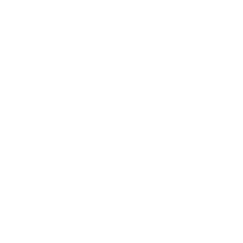 Deferred Submittal FormThe purpose of this document is to provide the applicant and the authority having jurisdiction with the information required for a deferred submittal.Check each submittal item that is deferred on the checklist and provide the valuation of each submitted item and an estimated time for each item.As the submitted documents and drawings are prepared for plan review, ensure that the deferred submittal documents are reviewed by the design professional of record per 107.3.4 OSSC. The drawings must have a notation indicating that the submitted documents have been reviewed by the design professional of responsible charge and that they have been found to be in general conformance with the design of the building.Deferred submittal documents and drawings must be submitted and approved prior to the construction/installation of the deferred item.A fee for processing and reviewing deferred submittals shall be 65% of the building permit fee forthat portion of the work with a min. set fee of $ 	per item. This fee is in addition to the project plan review fee based on the total project value in accordance with OAR 918-050-0170.Items which may be deferred include, but are not limited to, the following:           Deferred Item	Date	Valuation	            Deferred Item	Date	Valuation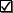 I certify that the above information is correct, and understand that incorrect or missing information will cause the application to be rejected, resulting in delays for the applicant.Signature of Applicant	DateApplicant Name1Acoustical Ceiling/Suspension System11Shelving Systems/Racking Systems2Engineered trusses/shop drawings123Curtain Wall Systems134Electrical Systems145Emergency Call Systems156Exit Illumination167Fire Stopping178HVAC Systems189Plumbing Systems1910Fire rated construction20